Annual Credit Card Merchant AssessmentMerchant Fiscal Contact SignatureReviewed By						DateNotes: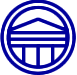 Longwood UniversityMerchant Name  DateMerchant Fiscal ContactPhone NumberMerchant Number(s)Credit Card Brands AcceptedVisa    MasterCard      American Express    DiscoverVisa    MasterCard      American Express    DiscoverVisa    MasterCard      American Express    DiscoverSAQ LevelLast Attestation Date1By what method(s) do you accept credit cards?In person    Mail     Fax   Phone  Email Online         Other2If you accept credit cards in person, do you have a point-of-sale (POS) terminal to accept credit card payments?Yes – POS terminal connected to internetYes – POS dial-out terminal via analog phone lineN/A2.1Is the credit card number truncated on both the customer’s and merchant’s printed receipt?                       (last four recommended)Yes               No2.2Who is responsible for daily batch settlement?Name: Title: 2.3What type of information is available on the daily batch settlement printed from the POS terminal?Itemized sales by customer with full 16 digit credit card number listedItemized sales by customer but credit card number is not listed or is truncatedSummarized sales for the batch but sales are not itemized by credit card number/customerOther 2.4Where is the daily batch settlement and merchant copy of receipts stored?Unlocked filing cabinet/desk              Locked filing cabinet/deskOther, specify: 3If you accept credit cards in person through a swipe device, please provide: Manufacturer:Model Number:4Is credit card data entered via computer terminal into a 3rd party website on behalf of the consumer?Yes                  No4.1If yes, please provide:Terminal Type:Longwood Tag Number:4.2Is the computer terminal connected to any other system?Yes                  No              4.3Is credit card data entered ONLY via a secured terminal identified with a “PCI Secure Workstation” sticker?Yes                 No     4.4If your terminal is connected via the internet to a 3rd party who processes the credit card sale, have you confirmed they are PCI DSS compliant?Provide the name of the 3rd party.Yes                 No    5If your department accepts credit cards online, what is the web address?                                            N/A6Do you use a hosted solution where the customer is passed to a 3rd party to enter credit card information?If yes, provide the name of the 3rd party.Yes                  No7Do customers enter their credit card information on an LU domain and then get passed to a 3rd party for authorization?Yes                  No8Are you interested in learning about the University’s hosted solution for accepting credit cards online?Yes               No                Already Using9If you receive cardholder data via fax, is the fax machine in a secured area and are faxed documents destroyed immediately after the transaction is processed?  Yes               No                N/A10For transactions executed over the phone, please provide a copy of the form used to collect credit card data.                                                   N/A11Do you process credit card information left on a voice message?Yes               No12If cardholder data is received through email, is the transaction processed?  Yes               No13If you utilize a 3rd party service provider to transmit, store or process credit card information, have you confirmed them to be compliant with PCI DSS?Yes               No   University preferred solution13.1Please provide a list of all service providers and proof of PCI compliance.14Do you have any kiosks?Yes               No15Is credit card data stored on a Longwood device or system, or on Longwood premises?If yes, explain.Yes               No16Do you store or retain any reports, receipts or written documentation with credit card numbers?Yes               No16.1If yes, do reports or receipts contain the full 16 digit credit card number?Yes               No16.2If yes, where is documentation stored?Unlocked filing cabinet/desk                Locked filing cabinet/desk or safeOther, specify:                                          16.3If yes, how long do you store documentation?Less than 1 year                 3 years                         Current Fiscal Year            > 3 years            2 years                                 17Do you destroy documentation immediately after authorization?Yes               No               N/A17.1Explain how documentation is destroyed.Mark-throughShredCross-cut shred18Do you electronically store credit card data?Yes               No18.1If yes, where/how is credit card data electronically stored?Departmental Server  Other, specify:Personal Computer18.2What type of credit card data is stored?Credit Card Number             Card Expiration DateMagnetic Stripe Data           Card Validation CodeOther, specify:     19Are appropriate controls in place to limit physical access to systems and devices in the cardholder data environment?Yes               No20Are all media (electronic or paper) containing cardholder data kept in a secure and restricted area, away from public access?Yes               No                N/A21Is a unique password assigned to each person with access to payment card processing?Yes               No                N/A21.1What are the password change requirements?(PCI states 90 days)22Is access restricted to paper and electronic media with credit card numbers and to systems that collect, store or process credit card information to only those individuals whose jobs require such access?Yes               No                N/A23Do you send receipts and other documentation with full credit card numbers to offsite storage? If yes, how long is it stored?Yes               No24Do you have written credit card handling procedures, to include data retention and disposal procedures (if applicable)?If yes, attach a copy.Yes               No25Are you familiar with the University’s Payment Card Security Policy #1015 and applicable procedures?Yes                No26Are you familiar with the University’s Funds Handling and Deposit Policy #4305? Yes               No27Do you keep the Director of Cashiering & Student Accounts aware of changes in your payment card program?Yes               No28Do you have a security awareness training program on the importance of cardholder data security for employees involved with credit card sales?  Yes               No29If yes, how frequently is it offered?  Provide documentation verifying that all individuals involved in credit card activities receive training.(Should be offered at least annually, and must be documented to be valid.)Annually      New hire30Do you require employees to acknowledge, at least annually, that they have read and understand Longwood policies/procedures on payment card processing? If yes, please provide copies of Payment Card Security and Confidentiality Agreement.Yes               No31Are you familiar with University Policy 6131 – Security Awareness and Training?Yes               No32Are you familiar with the following Information Security policies?    6104 – Acceptable Use of Information Technology Resources and Systems6105 – Access to Information Technology Resources and Systems6119 – Password Management6127 – Physical Access6132 – Incident ResponseYes               No